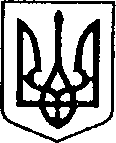 УКРАЇНАЧЕРНІГІВСЬКА ОБЛАСТЬН І Ж И Н С Ь К А    М І С Ь К А    Р А Д АВ И К О Н А В Ч И Й    К О М І Т Е ТР І Ш Е Н Н Явід 06.12.2018 р.                                 м. Ніжин		          № _414Про розгляд матеріалівкомісії з питань захисту прав дитиниВідповідно до статей 34, 42, 51, 52, 53, 59, 73 Закону України «Про місцеве самоврядування в Україні», Регламенту виконавчого комітету Ніжинської міської ради, затвердженого рішенням виконавчого комітету Ніжинської міської ради Чернігівської області VII скликання від 11 серпня 2016 року №220, протоколу засідання комісії з питань захисту прав дитини від 29.11.2018р. та  розглянувши заяви громадян, виконавчий комітет міської ради вирішив:На підставі статей 176, 177 Сімейного кодексу України, статей 17, 18 Закону України «Про охорону дитинства», статті 12 Закону  України «Про основи соціального захисту бездомних громадян і безпритульних дітей», статті 32 Цивільного кодексу України дозволити:ПІП дати згоду неповнолітній дитині ПІП, 11.10.2001р.н., на укладання та підписання договору дарування, за яким неповнолітній отримує в дар від батька, ПІП, 1/2 частину квартири (конфіденційна інформація) у місті Ніжині, що належить йому згідно з договором купівлі-продажу квартири (конфіденційна інформація).Неповнолітній дитині ПІП, 11.10.2001р.н., який буде діяти за нотаріально посвідченою згодою матері, ПІП, на укладання та підписання договору дарування, за яким неповнолітній отримує в дар від батька, ПІП, 1/2 частину квартири (конфіденційна інформація) у місті Ніжині, що належить йому згідно з договором купівлі-продажу квартири (конфіденційна інформація) /.ПІП та ПІП дати згоду неповнолітній дитині ПІП, 07.05.2001 р.н., на укладання та підписання договору купівлі-продажу, за яким неповнолітня купує квартиру (конфіденційна інформація)  у місті Ніжині.Неповнолітній дитині ПІП, 07.05.2001 р.н., яка буде діяти за нотаріально посвідченою згодою батьків, ПІП та ПІП, на укладання та підписання договору купівлі-продажу, за яким неповнолітня купує квартиру (конфіденційна інформація) у місті Ніжині.ПІП та ПІП прийняти в дар на ім’я малолітньої дитини ПІБ, 16.05.2005 р.н., від дідуся, ПІП, житловий будинок (конфіденційна інформація) в місті Ніжині, що належить йому  згідно зі свідоцтвом про право на спадщину за заповітом (конфіденційна інформація) та підписати договір дарування.ПІП подарувати ПІП 1/2 частку квартири (конфіденційна інформація) в місті Ніжині, що належить йому згідно з договором купівлі-продажу (конфіденційна інформація)  та в якій на реєстраційному обліку перебувають:ПІП, 08.10.2011 р.н., ПІП, 21.11.2012 р.н.. При цьому права та інтереси малолітніх не будуть порушені, оскільки місце їх реєстрації не зміниться. ПІП, ПІП, ПІП подарувати ПІП 3/4 частки квартири (конфіденційна інформація)   в місті Ніжині, що належить їм згідно зі свідоцтвом про право власності на житло (конфіденційна інформація)  та в якій на реєстраційному обліку перебуває ПІП, 25.08.2009р.н.. При цьому права та інтереси малолітнього не будуть порушені, оскільки місце його реєстрації не зміниться.ПІП та ПІП купити на ім’я малолітньої доньки ПІП, 17.08.2010 р.н., 1/3 частину житлового будинку (конфіденційна інформація) в місті Ніжині, та по 1/3 частині земельних ділянок за адресою: Чернігівська область, місто Ніжин, (конфіденційна інформація) та підписати договір купівлі-продажу.ПІП та ПІП продати від імені малолітньої доньки ПІП, 17.08.2010 р.н., 1/5 частину квартири (конфіденційна інформація) в місті Ніжині,за умови купівлі на ім’я малолітньої дитини 1/3 частини житлового будинку (конфіденційна інформація) в місті Ніжині, та по 1/3 частині земельних ділянок за адресою: (конфіденційна інформація) та підписати договір купівлі-продажу.ПІП представляти інтереси малолітнього ПІП, 12.11.2006 р.н., в установах міста Ніжина з питань управління земельною ділянкою, що знаходиться за адресою: місто Ніжин, (конфіденційна інформація).1.11. ПІП представляти інтереси малолітньої дитини ПІП, 14.08.2005 р.н., в установах міста Ніжина з питань управління земельною ділянкою, за адресою: (конфіденційна інформація).2. На підставі статті 161 Сімейного кодексу України, керуючись принципом 6 Декларації прав дитини та відповідно до пункту 18 Постанови Кабінету Міністрів України від 02.03.2016 р. №207 «Про затвердження Правил реєстрації місця проживання та Порядку передачі органами реєстрації інформації до Єдиного державного демографічного реєстру» визначити постійне місце проживання:2.1.	Малолітньої дитини ПІП, 10.10.2014 р. н., з мамою, ПІП, за адресою: місто Ніжин, (конфіденційна інформація).3.На підставі статей 19, 164 Сімейного кодексу України затвердити:	3.1. Висновок органу опіки та піклування про те, що ПІП доцільно позбавити батьківських прав стосовно малолітнього сина ПІП, 12.08.2014р.н. 4.На підставі Закону України «Про забезпечення організаційно-правових умов соціального захисту дітей-сиріт та дітей, позбавлених батьківського піклування» та згідно постанови Кабінету Міністрів України від 24.09.2008 р. № 866 «Питання діяльності органів опіки та піклування, пов’язаної із захистом прав дитини»: 4.1. Встановити неповнолітньому ПІП, 29.08.2003р.н.,  статус дитини-сироти, оскільки мати, ПІП, померла 10.11.2012 р. (свідоцтво про смерть (конфіденційна інформація), видане відділом державної реєстрації актів цивільного стану реєстраційної служби Ічнянського районного управління юстиції (конфіденційна інформація) р.), батько дитини, ПІП, помер 26.11.2018 р. (свідоцтво про смерть серія (конфіденційна інформація), видане Ніжинським міськрайонним відділом реєстрації актів цивільного стану Головного територіального управління юстиції у Чернігівській області (конфіденційна інформація) 8р.). Дитина перебуває під піклуванням ПІП, мешканки міста Ніжина, (конфіденційна інформація).5. Начальнику служби у справах дітей РацинН.Б. забезпечити оприлюднення даного рішення на офіційному сайті міської ради протягом 5 робочих днів з дня його прийняття.6. Контроль за виконанням рішення покласти на заступника міського голови з питань діяльності виконавчих органів ради Алєксєєнка І.В.Міський голова                                               А. ЛІННИКПояснювальна запискадо проекту рішення «Про розгляд матеріалів комісії з питань захисту прав дитини»Відповідно до статей 34, 42, 51,52, 53, 59, 73Закону України «Про місцеве самоврядування в Україні», Регламенту виконавчого комітету Ніжинської міської ради, затвердженого рішенням виконавчого комітету Ніжинської міської ради Чернігівської області VII скликання від 11 серпня 2016 року №220, виконавчий комітет міської ради має право розглядати питання щодо правових засад захисту прав малолітніх (неповнолітніх) дітей.Проект рішення складається з чотирьох розділів:Розділ І. З метою захисту прав та інтересів малолітніх та неповнолітніх дітей, на підставі статей 176, 177  Сімейного кодексу України, статей 17, 18 Закону України «Про охорону дитинства», статті12 Закону  України «Про основи соціального захисту бездомних громадян і безпритульних дітей», статті 32 Цивільного кодексу України виконавчий комітет, як орган опіки та піклування, дає згоду на вчинення правочинів з майном, право власності чи право на користування яким мають діти.Розділ ІІ. На підставі статті 161 Сімейного кодексу України, керуючись принципом 6 Декларації прав дитинита відповідно до пункту 18 Постанови Кабінету Міністрів України від 02.03.2016 р. №207 «Про затвердження Правил реєстрації місця проживання та Порядку передачі органами реєстрації інформації до Єдиного державного демографічного реєстру»виконавчий комітет, як орган опіки та піклуваннявизначає постійне місце проживання дітейРозділ ІІІ.На підставі статті 19, статті 164 Сімейного кодексу України виконавчий комітет, як орган опіки та піклування надає висновок про те, що батька (матір) доцільно (або недоцільно) позбавити батьківських прав стосовно малолітньої (неповнолітньої) дитини.Розділ ІV.На підставі ст. ст. 243, 244 Сімейного кодексу України, ст.ст. 58, 61, 62, 63 Цивільного кодексу України, п.2.1, 2.2, 2.4, 3.1 Правил опіки та піклування виконавчий комітет, та згідноп.42 постанови Кабінету Міністрів України від 24.09.2008 р. № 866 «Питання діяльності органів опіки та піклування, пов’язаної із захистом прав дитини»виконавчий комітет, як орган опіки та піклування, призначає піклувальника над дитиною яка має статус дитини-сироти.Даний проект рішення містить інформацію, яка належить до конфіденційної та  без згоди осіб, яких вона стосується, опублікуванню не підлягає відповідно до статті 32 Конституції України, статей 301, 302 Цивільного кодексу України, Закону України «Про доступ до публічної інформації» №2939-VI від 13.01.2011р., «Про захист персональних даних» №2297-VI від 01.06.2010 р. Проект рішення оприлюднений на сайті Ніжинської міської ради з 04.12.2018 р.Даний проект рішення потребує дострокового розгляду, оскільки містить питання соціально-правового захисту дітей.Враховуючи вищевикладене, проект рішення «Про розгляд матеріалів комісії з питань захисту прав дитини» може бути розглянутий на засіданні виконавчого комітету з позитивним вирішення питанням.Доповідати проект рішення «Про розгляд матеріалів комісії з питань захисту прав дитини» на засіданні виконавчого комітету Ніжинської міської ради буде начальник служби у справах дітей РацинН.Б.Заступник міського голови                                               І. АЛЄКСЄЄНКОВізують:Начальник служби у справах дітей                                      Н. Рацинзаступник міського головиз питань діяльності виконавчих органів ради                     І. Алєксєєнкокеруючий справами                                                                С. Колесникначальник відділу юридично-кадровогозабезпечення                                                                            В. Лега